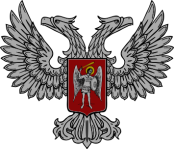 АДМИНИСТРАЦИЯ ГОРОДА ГОРЛОВКАРАСПОРЯЖЕНИЕглавы администрации19  октября  2017 г.		                                                  № 878-рг. ГорловкаОб участии в соревнованиях по ориентированию 21-22 октября 2017 г.В соответствии с календарным планом физкультурно-спортивных, молодежных и туристских мероприятий Министерства молодежи, спорта и туризма Донецкой Народной Республики на IV квартал 2017 года, на основании Положения о проведении открытого Чемпионата и Первенства Донецкой Народной Республики по спортивному ориентированию на дистанциях многоборья, 11-12 этапы, Финал «Кубка Донбасса – 2017», в соответствии со сметой расходов на финансирование спортивных мероприятий отдела физической культуры, спорта и туризма администрации города Горловка на IV квартал 2017 года, утвержденной главой администрации города Горловка, руководствуясь пунктами 3.6.6, 4.1 Положения об администрации города Горловка, утвержденного распоряжением главы администрации от 13 февраля 2015 г. № 1-р           1. Направить сборную команду города Горловка по ориентированию в составе 17 человек для участия в открытом Чемпионате и Первенстве Донецкой Народной Республики по спортивному ориентированию на дистанциях многоборья, 11-12 этапы, Финал «Кубка Донбасса – 2017» в город Торез, 21-22 октября 2017 г. (список прилагается).2. Ответственность за здоровье участников в дороге и на соревнованиях возложить на тренеров: 21.10.2017 – Н.В. Паршину; 22.10.2017 – Н.В. Авельцеву.3. Оплата услуг по транспорту на период проведения мероприятий производится за счет средств администрации города Горловка, согласно сметы расходов на финансирование спортивных мероприятий отдела физической культуры, спорта и туризма администрации города Горловка на IV квартал 2017 года, утвержденной главой администрации города Горловка. 4. Координацию работы по исполнению распоряжения возложить на отдел физической культуры, спорта и туризма администрации города Горловка (Паньков), контроль на заместителя главы администрации Жукову В.В.И.о.главы администрациигорода Горловка							                И.С. ПРИХОДЬКО 